MAAC Turbine Operator Certificate Master Record - active TOCsMAAC Turbine Operator Certificate Master Record - active TOCsMAAC Turbine Operator Certificate Master Record - active TOCsMAAC Turbine Operator Certificate Master Record - active TOCsMAAC Turbine Operator Certificate Master Record - active TOCsMAAC Turbine Operator Certificate Master Record - active TOCsMAAC Turbine Operator Certificate Master Record - active TOCsThis record shall be used as proof of certification if any document is questionedThis record shall be used as proof of certification if any document is questionedThis record shall be used as proof of certification if any document is questionedThis record shall be used as proof of certification if any document is questionedThis record shall be used as proof of certification if any document is questionedThis record shall be used as proof of certification if any document is questionedThis record shall be used as proof of certification if any document is questioned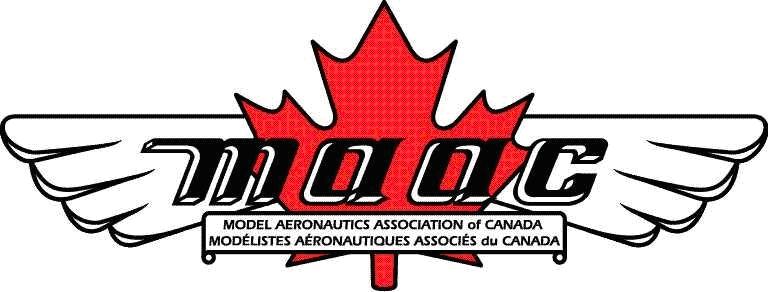 Last Updated:08/29/202308/29/2023(m/d/y)Document Owner:MAAC Jet Committee ChairmanMAAC Jet Committee ChairmanMAAC Jet Committee ChairmanSerial NumberPilotMAACGranted (m/d/y)Granted byPrimaryPrimarySecondarySecondarySerial NumberPilotMAACGranted (m/d/y)(Chair/Alternate)NameMAACNameMAAC0001Dennis Dean Wichmann144367-28-11Kelly WilliamsKelly Williams59082Bob Wonitoy237270002Kelly Williams590827-28-11Paul Dries (alt)Paul Dries65385Bob Wonitoy237270003Paul Dries653857-28-11Kelly WilliamsKelly Williams59082Bob Wonitoy237270004Alan Blore213537-28-11Kelly WilliamsKelly Williams59082Paul Dries653850005Kevin Forsyth182187-28-11Kelly WilliamsKelly Williams59082Paul Dries653850006Bob Wonitoy237277-28-11Kelly WilliamsKelly Williams59082Paul Dries653850007Sandro Novelli31061J7-28-11Kelly WilliamsPeter Doupnik16715LGaston Boissonneault425030008Angus McDonald163397-31-11Kelly WilliamsPeter Doupnik16715LAndrew Coholic26287L0009Mike Stephenson658527-31-11Kelly WilliamsPeter Doupnik16715LAngus McDonald163390010Jeff DeCaluwe701107-31-11Kelly WilliamsPeter Doupnik16715LAngus McDonald163390011Jeff Truemner357257-31-11Kelly WilliamsPeter Doupnik16715LGaston Boissonneault425030012Peter Harasiewicz320447-31-11Kelly WilliamsAngus McDonald16339Peter Doupnik16715L0013Jeffrey Daly235237-31-11Kelly WilliamsPeter Doupnik16715LGaston Boissonneault425030014Paul Sousa596657-31-11Kelly WilliamsAngus McDonald16339Andrew Coholic26287L0015Scott Baily607917-31-11Kelly WilliamsPeter Doupnik16715LAndrew Coholic26287L0016Peter Doupnik16715L7-31-11Kelly WilliamsAngus McDonald16339Andrew Coholic26287L0017Andrew J Coholic26287L7-31-11Kelly WilliamsPeter Doupnik16715LAngus McDonald163390018Tim Koop632777-31-11Kelly WilliamsPeter Doupnik16715LAngus McDonald163390019Steven Prang594317-31-11Kelly WilliamsPeter Doupnik16715LGaston Boissonneault425030020Bruce Bender (deceased)4373L8-01-11Kelly WilliamsKelly Williams59082Paul Dries653850021Frank Mayer419839-27-11Kelly WilliamsBob Wonitoy23727Bruce Bender4373L0022Chris Hammond748859-27-11Kelly WilliamsBob Wonitoy23727Bruce Bender4373L0023Nate Rondeau15751L9-29-11Kelly WilliamsBob Wonitoy23727Bruce Bender4373L0024Mike Bartino532373-13-12Kelly WilliamsAngus McDonald16339Gary Arthur303700025Marc Thomson161623-13-12Kelly WilliamsAngus McDonald16339Gary Arthur303700026Peter Ayache457813-13-12Kelly WilliamsAngus McDonald16339Gary Arthur303700027Paul Ajodha420936-14-12Kelly Williams(remote)0028Michael Block515076-14-12Kelly WilliamsGary Arthur30370Angus McDonald163390029Mark Ramsay504376-29-12Kelly Williams(remote)0030John Kelly Doary766696-29-12Kelly Williams(remote)0031Trevor Murphy785129-03-12Kelly WilliamsAngus McDonald16339Peter Doupnik16715L0032Gary Arthur303709-03-12Kelly WilliamsAngus McDonald16339Paul Sousa59665L0033Jim Brown399639-03-12Kelly WilliamsPaul Sousa59665LJeffrey Daly235230034Ted Antono Poulos359839-03-12Kelly WilliamsPaul Sousa59665LPeter Doupnik16715L0035Sean Galway414989-03-12Kelly WilliamsPaul Sousa59665LPeter Doupnik16715L0036Tim Koop Jr741499-03-12Kelly WilliamsPaul Sousa59665LPeter Doupnik16715L0037Len Gladstone887812-18-12Kelly Williams(remote)0038Doug Matthews464916-26-12Kelly WilliamsGary Arthur30370Peter Doupnik16715L0039Doug Boyle817618-18-13Kelly WilliamsPeter Doupnik16715LJeffrey Daly235230040Michael Warner504188-18-13Kelly WilliamsPeter Doupnik16715LPaul Sousa59665L0041Branislav Kolacny828688-18-13Kelly WilliamsPeter Doupnik16715LPaul Sousa59665L0042Brad Metcalf392912-25-14Kelly WilliamsPeter Doupnik16715LPaul Sousa59665L0043Richard Muller548436-15-14Kelly WilliamsPeter Doupnik16715LGary Arthur303700044Wai Ming Leung421168-22-14Kelly WilliamsKelly Williams59082LAlan Blore213530045Reuben Malz184466-06-15Kelly WilliamsMartin Lefebvre17997LMartin Charbonneau287900046Martin Charboneau287906-06-15Kelly WilliamsMartin Lefebvre17997LJean Guy Rochefort141020047Jean Guy Rochefort141026-06-15Kelly WilliamsMartin Lefebvre17997LMartin Charbonneau287900048David Richard299936-06-15Kelly WilliamsMartin Lefebvre17997LMartin Charbonneau287900049Sylvain Cote647346-06-15Kelly WilliamsMartin Lefebvre17997LMartin Charbonneau287900050Claude Mathieu574536-06-15Kelly WilliamsMartin Lefebvre17997LMartin Charbonneau287900051Michel De Seve754826-06-15Kelly WilliamsMartin Lefebvre17997LMartin Charbonneau287900052Chris Trump492417-05-15Kelly WilliamsJeffrey Daly23523Peter Doupnik16715L0053Blair Howkins65397-26-15Kelly WilliamsJeffrey Daly23523Peter Doupnik16715L0054Richard Dalpe803007-26-15Kelly WilliamsJeffrey Daly23523Peter Doupnik16715L0055Jeremy Ferguson292289-20-15Kelly WilliamsKelly Williams59082LPaul Dries65385L0056Richard F. Bruce503156-08-17Alan BlorePeter Doupnik16715LPaul Sousa59665L0057Rob Dover101359-30-17Alan BloreAlan Blore21353Bob Wonitoy237270058Peter Wakefield150838-06-18Alan BloreJeff Daly23523Richard Dalpe803000059Daniel Dupont316878-06-18Alan BloreJeff Daly23523Richard Dalpe803000060David Hamilton220088-06-18Alan BloreJeff Daly23523Richard Dalphe803000061David Penchuk23315L8-06-18Alan BloreJeff Daly23523Richard Dalphe80300       0062       0063       0064       0065       0066Elckar MonsalveGreg HopeBlair ShrubsallCalvin R. GobleDennis Rogalski 86537 89919 70411 72857 20570  8-06-18  6-23-19  8-19-19  8-26-19  9-28-19Alan BloreAlan BloreAlan BloreAlan BloreAlan BloreJeff DalyJeff DalyPeter DoupnikJeff DalyAlan Blore  23523  2352316715L  23523  21353Richard DalpheDave Penchuk Jeff TruemnerDave PenchukBob Wonitoy 8030023315L 3572523315L 23727       0067Jason Skreptak 5261010-06-19Alan BloreJeff Daly  23523Jeff Truemner 35725       0068Bryan Mailloux 5335910-06-19Alan BloreJeff Daly  23523Jeff Truemner 35725       0069Harold Sattler12559L08-04-20Alan Blore(remote)       0070Daniel J. Mclean 4005508-12-20Alan Blore(remote)       0071Cecil Graval 1469709-07-20Alan BloreBob Wonitoy23727Supplementary Zone K Director Brian Whitehead14070L      0072Derek Kanak 7175609-07-20Alan BloreBob Wonitoy23727Supplementary Zone KDirector Brian Whitehead14070L      0073Gary Reusch 4665L09-07-20Alan BloreBob Wonitoy23727Supplementary Zone KDirector Brian Whitehead14070L  0074Renie Wall774009-07-20Alan BloreBob Wonitoy23727LSupplementary Zone KDirector Brian Whitehead14070L  0075Brent Norman48492L05-27-21Alan BloreCalvin Goble72857David Penchuk23315L  0076Marc Coulombe2303508-09-21Alan BloreMartin Lefebvre17997LMartin Charboneau28790  0077Michel Martin7784408-09-21Alan BloreMartin Lefebvre17997LMartin Charboneau28790  0078Raynald Lemieux2671208-09-21Alan BloreMartin Lefebvre17997LMartin Charboneau28790  0079Jim McEwen3586108-15-21Alan BloreJeff Daly23523David Penchuk23315L  0080Asif Ali Akbar8126709-01-21Alan BloreBob Wonitoy23727LChris Hammond74885  0081Eric Rominger2614009-16-22Alan BloreBlair Shrubsall70411Peter Doupnik16715L  0082Christopher Simon9787804-09-23Alan BloreJeff Daly23523David Penchuk23315L  0083Louis Simon4876304-09-23Alan BloreJeff Daly23523David Penchuk23315L  0084Robert H. Bennett38555L05/22/23Alan BloreJeff Truemner35725Peter Doupnik16715L  0085Stephane Plouffe4082806/12/23Alan BloreJeff Daly23523Elckar Monsalve86537  0086Jeffery Lusher1738606/12/23Alan BloreJeff Daly23523David Penchuk23315L  0087David Janashvili7672106/12/23Alan BloreJeff Daly23523David Penchuk23315L  0088Chad Carr5908907/08/23Alan BloreBob Wonitoy23727LGarry Reusch4665L  0089Murray Tole961607/08/23Alan BloreBob Wonitoy23727LGarry Reusch4665L  0090Wayne Karperien1974407/23/23Alan BloreJeff Daly23523David Penchuk23315L  0091Lindsay Duerden5734908/27/23Alan BloreBob Wonitoy23727LRob Dover10135L